お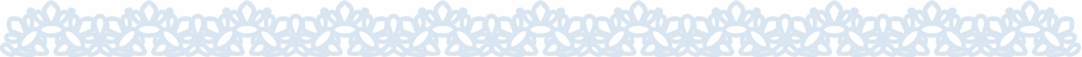 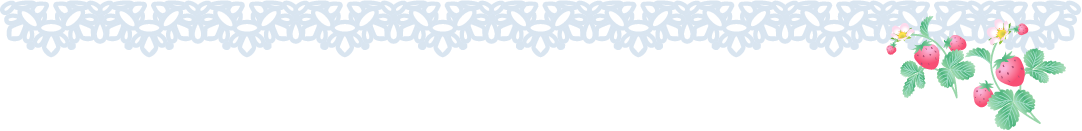 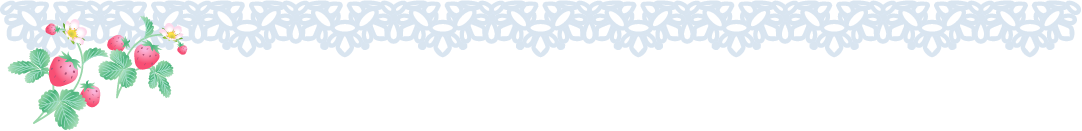 